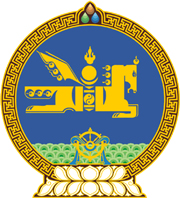 МОНГОЛ УЛСЫН ХУУЛЬ2017 оны 02 сарын 09 өдөр                                                                  Төрийн ордон, Улаанбаатар хотУС БОХИРДУУЛСНЫ ТӨЛБӨРИЙН ТУХАЙ ХУУЛЬД ӨӨРЧЛӨЛТ ОРУУЛАХ ТУХАЙ1 дүгээр зүйл.Ус бохирдуулсны төлбөрийн тухай хуулийн 7 дугаар зүйлийн 7.3 дахь хэсгийн “Байгаль хамгаалах” гэснийг “Байгаль орчин, уур амьсгалын” гэж  өөрчилсүгэй.2 дугаар зүйл.Энэ хуулийг 2017 оны 02 дугаар сарын 09-ний өдөр баталсан Засгийн газрын тусгай сангийн тухай хуульд нэмэлт, өөрчлөлт оруулах тухай хууль хүчин төгөлдөр болсон өдрөөс эхлэн дагаж мөрдөнө. 		МОНГОЛ УЛСЫН 		ИХ ХУРЛЫН ДАРГА					М.ЭНХБОЛД 